Publicado en Barcelona el 13/02/2017 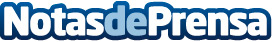 Conocer al gabinete de psicólogos expertos en Barcelona que hay detrás de Dr.RomeuMantener una buena salud mental es clave en todas las etapas de la vida, y en la sociedad actual confluyen demasiadas circunstancias que pueden alterar la normalidad. Por eso es bueno contar con asistencia psicológica, siempre por parte de un profesional, y si se está valorando dónde acudir, la mejor opción es el Dr. RomeuDatos de contacto:Helena Romeu932 07 18 00Nota de prensa publicada en: https://www.notasdeprensa.es/conocer-al-gabinete-de-psicologos-expertos-en Categorias: Medicina Cataluña http://www.notasdeprensa.es